19 czerwca 2020Temat: Metafory- czy magia słówDzisiaj na zajęciach dowiecie się, co to są metafory. Przeczytacie opowiadanie pt. ,,Babcia na jabłoni, czyli o tym, jak to jest mówić metaforami. Wyjaśnicie, na czym polegało nieporozumienie między babcią i wnuczką. Powtórzycie wiadomości o odcinkach prostopadłych i równoległych.  Edukacja polonistycznaPytanie kluczoweW jakich sytuacjach używamy metafor?Przeczytaj opowiadanie ,,Babcia, czyli o tym, jak to jest mówić metaforami”- podr. pol.-społ. str. 60-61- MAC flipbookiOdpowiedz na pytania dotyczące tekstu:Co razem robiły babcia i jej wnuczka?Do jakiego nieporozumienia doszło pomiędzy wnuczką i babcią?Co było przyczyną nieporozumienia?Jak się ono skończyło?Co czuliście czytając opowiadanie?Czy zdarzyły się wam podobne sytuacje?Dlaczego niektóre wyrazy mają kilka znaczeń? Czy taka sytuacja jest dobra dla języka, czy nie?W jakich sytuacjach używamy metafor?Przykłady metafor:- oczy jak gwiazdy-głowa do góry- czas to pieniądz- mól książkowy- oszczędzać czas- morze łez- serce z kamienia- piorunujące spojrzenieWykonaj  zadania 1,2,3 w ćwiczeniach pol.- społecznych, str. 38-39. Edukacja matematycznaW ćwiczeniach mat- przyrodniczych wykonaj zadanie 1,2 na str. 70.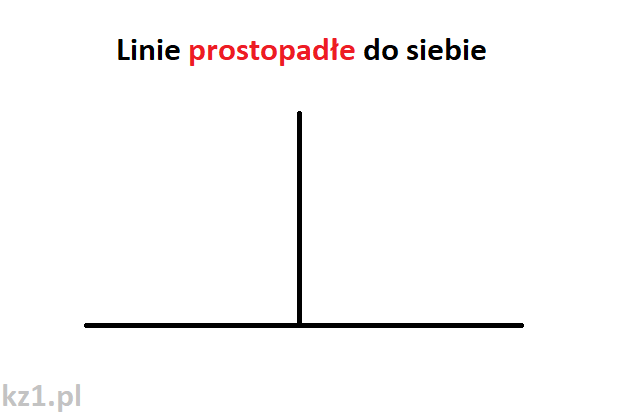 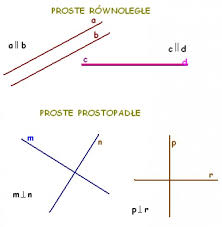 Czy już potrafisz..- rozwiąż zadania w ćw. mat- przyr. str. 82-83Pozdrawiam was, Bogumiła SzymczakJęzyk angielskiDrodzy Uczniowie! Żeby lepiej zapamiętać  nazwy dzikich zwierząt i pożywienia jakie spożywają, wykonaj zadania
 ( jeśli możesz znajdź je w swoich ćwiczeniach):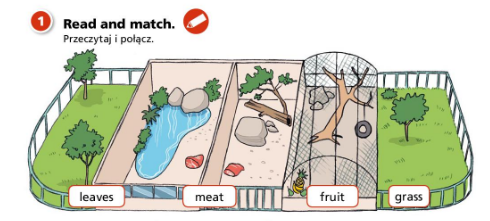 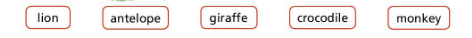 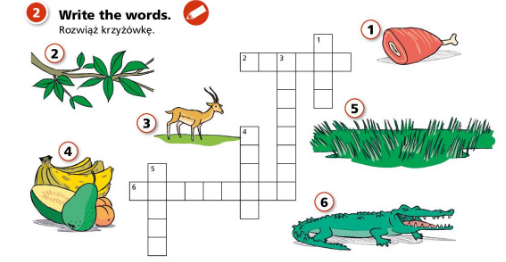 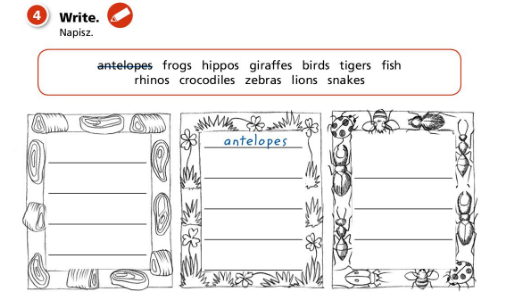 Zadanie Pani Marzeny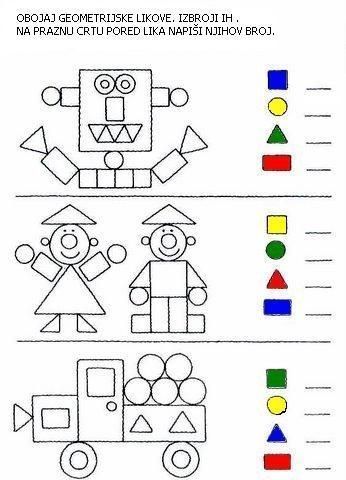 POKOLORUJ WEDŁUG WZORU